Sjednica Nastavničkog vijeća održat će se u četvrtak 30. siječnja 2020.  u  19,15 sati     Dnevni red:Potvrda zapisnika sjednice Nastavničkog vijeća održane 17. prosinca 2019.Analiza procjene uspjeha na kraju prvog polugodišta šk. god.2019. /2020.Odgojne mjere,Zamolbe;Razno. ravnateljicaNeda Bartulin, prof.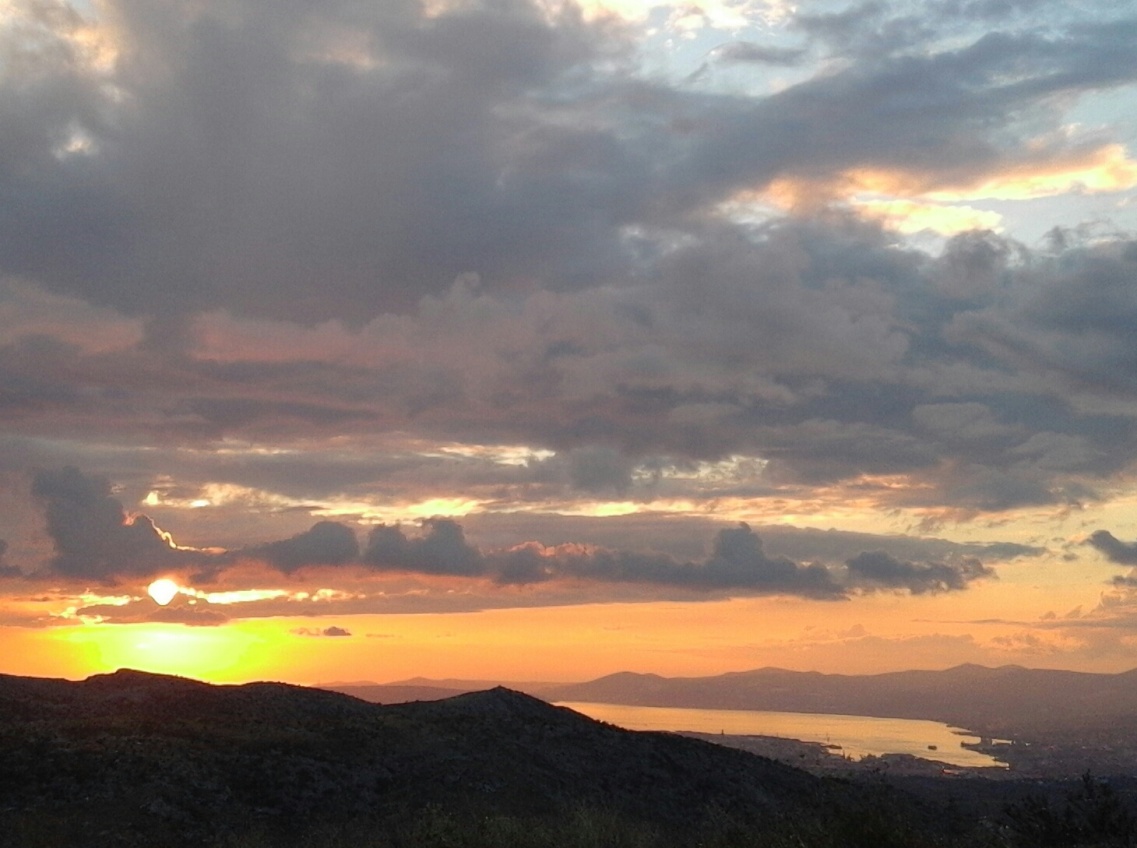 razno:terenska nastavaPravilnik…razlikovni ispiti: potvrda + matična